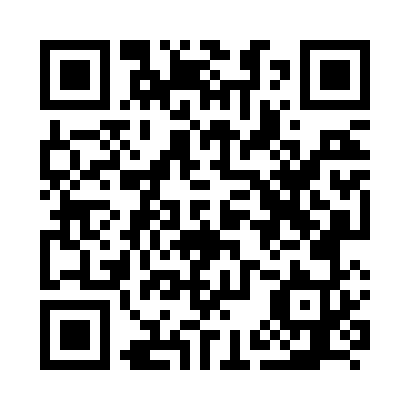 Prayer times for Blask Bush, CameroonWed 1 May 2024 - Fri 31 May 2024High Latitude Method: NonePrayer Calculation Method: Muslim World LeagueAsar Calculation Method: ShafiPrayer times provided by https://www.salahtimes.comDateDayFajrSunriseDhuhrAsrMaghribIsha1Wed5:016:1312:213:406:307:382Thu5:016:1312:213:406:307:383Fri5:006:1312:213:416:307:384Sat5:006:1212:213:416:307:385Sun5:006:1212:213:416:307:386Mon5:006:1212:213:416:307:387Tue4:596:1212:213:426:307:388Wed4:596:1212:213:426:307:399Thu4:596:1112:213:426:307:3910Fri4:586:1112:213:426:307:3911Sat4:586:1112:213:436:307:3912Sun4:586:1112:213:436:307:3913Mon4:586:1112:213:436:317:4014Tue4:586:1112:213:436:317:4015Wed4:576:1112:213:446:317:4016Thu4:576:1112:213:446:317:4017Fri4:576:1112:213:446:317:4018Sat4:576:1112:213:456:317:4119Sun4:576:1112:213:456:317:4120Mon4:576:1112:213:456:317:4121Tue4:566:1112:213:456:327:4122Wed4:566:1112:213:466:327:4223Thu4:566:1112:213:466:327:4224Fri4:566:1112:213:466:327:4225Sat4:566:1112:213:466:327:4226Sun4:566:1112:223:476:327:4327Mon4:566:1112:223:476:337:4328Tue4:566:1112:223:476:337:4329Wed4:566:1112:223:486:337:4330Thu4:566:1112:223:486:337:4431Fri4:566:1112:223:486:337:44